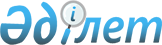 "Техникалық-экономикалық негіздеме әзірлеу талап етілмейтін бюджеттік инвестициялық жобалардың тізбесін бекіту туралы" Қазақстан Республикасы Үкіметінің 2009 жылғы 29 желтоқсандағы № 2225 қаулысына толықтыру енгізу туралыҚазақстан Республикасы Үкіметінің 2020 жылғы 3 маусымдағы № 344 қаулысы.
      Қазақстан Республикасының Үкіметі ҚАУЛЫ ЕТЕДІ:
      1. "Техникалық-экономикалық негіздеме әзірлеу талап етілмейтін бюджеттік инвестициялық жобалардың тізбесін бекіту туралы" Қазақстан Республикасы Үкіметінің 2009 жылғы 29 желтоқсандағы № 2225 қаулысына (Қазақстан Республикасының ПҮАЖ-ы, 2010 ж., № 3, 23-құжат; 2014 ж., № 51, 512-құжат) мынадай толықтыру енгізілсін:
      көрсетілген қаулымен бекітілген техникалық-экономикалық негіздеме әзірлеу талап етілмейтін жобалардың тізбесінде:
      3-тармақ мынадай мазмұндағы 94) тармақшамен толықтырылсын: 
      "94) иммундық-биологиялық препараттарды өндіру жөніндегі объектілерді салу және реконструкциялау.".
      2. Осы қаулы алғашқы ресми жарияланған күнінен бастап қолданысқа енгізіледі.
					© 2012. Қазақстан Республикасы Әділет министрлігінің «Қазақстан Республикасының Заңнама және құқықтық ақпарат институты» ШЖҚ РМК
				
      Қазақстан Республикасының
Премьер-Министрі

А. Мамин
